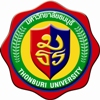 มหาวิทยาลัยธนบุรีThonburi UniversityแบบพิจารณาคุณสมบัตินักศึกษาสหกิจศึกษาEvaluation Form for Cooperative Education Student Characteristicsส่วนที่ 1 ข้อมูลนักศึกษา (นักศึกษาจะต้องแนบผลการศึกษา ไม่รวมภาคการศึกษาปัจจุบัน ณ วันที่ยื่นใบสมัคร)ชื่อ-นามสกุล นาย/นางสาว ........................................................................................................................................................................     Mr./Miss ………………………………………………………………………………………………………………………………………………………….………….…….. 	รหัสประจําตัวนักศึกษา .............................................ชั้นปีที่............ คณะ.............................................สาขาวิชา.....................................        ภาคปกติ      ภาคพิเศษ   จํานวนหน่วยกิตที่สอบได้ปัจจุบัน.....................................หน่วยกิต ระดับคะแนนเฉลี่ย.......................... 	ภาคการศึกษาที่คาดว่าจะไปปฏิบัติงานสหกิจศึกษา ภาคการศึกษาที่ .................................ปีการศึกษา.................................................... ที่อยู่ตามทะเบียนบ้าน เลขที่.............ถนน..................................ตําบล/แขวง..................................อําเภอ/เขต......................................... 	จังหวัด...........................................รหัสไปรษณีย์...........................โทรศัพท์..................................E-mail…………………..………………………. ที่อยู่ในภาคการศึกษานี้	ที่อยู่เลขที่.....................ถนน.............................................ตําบล/แขวง..........................................อําเภอ/เขต.......................................... 	จังหวัด............................................รหัสไปรษณีย์...........................โทรศัพท์..................................E-mail…………………..……………….……………… 4. ผู้ปกครองนักศึกษาหรือผู้ที่สามารถติดต่อได้ (กรณีฉุกเฉิน)	ชื่อ-นามสกุล ................................................................................ความสัมพันธ์กับนักศึกษา...................................................................... 	ที่อยู่เลขที่..................ถนน................................................ตําบล/แขวง.........................................อําเภอ/เขต............................................ 	จังหวัด............................................รหัสไปรษณีย์...........................โทรศัพท์..................................E-mail…………………..……………….……………… ลงชื่อ.............................................................นักศึกษา								 (............................................................)                                                                                               วันที่........../.........................../............... ส่วนที่ 2   ผลการพิจารณา (สําหรับคณะ/สาขาวิชาพิจารณา) อาจารย์ที่ปรึกษาประจําสาขาวิชาพิจารณา1.  ความพร้อมทางวิชาการ 	เหมาะสม 	ไม่เหมาะสม................................................................................................................. 2. ความประพฤติ 		เหมาะสม 	ไม่เหมาะสม................................................................................................................. อาจารย์ประสานงานสหกิจศึกษาประจําสาขาวิชาได้พิจารณาความเหมาะสมของนักศึกษารายนี้แล้ว ขอแจ้งผลการพิจารณาดังนี้  สามารถออกปฏิบัติสหกิจศึกษาได้ 	  รอพิจารณาในโอกาสต่อไป 	 อื่นๆ.....................................................................ลงชื่อ.............................................................(................................................................)อาจารย์ที่ปรึกษาประจำสาขาวิชาลงชื่อ.............................................................(................................................................)อาจารย์ประสานงานสหกิจศึกษาประจำสาขาวิชาลงชื่อ.............................................................(................................................................)หัวหน้าสาขาวิชาลงชื่อ.............................................................(................................................................)คณบดี